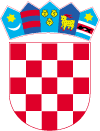 REPUBLIKA HRVATSKA  VARAŽDINSKA ŽUPANIJA       GRAD LEPOGLAVAAntuna Mihanovića 1242250 Lepoglava tel. 042 770 411, fax 042 770 419email: lepoglava@lepoglava.hrJ A V N I  P O Z I VZA SAVJETOVANJE SA ZAINTERESIRANOM JAVNOŠĆU U POSTUPKU DONOŠENJA ODLUKE O IZMJENAMA ODLUKE O POSEBNIM MJERAMA OD ZAŠTITE OD POŽARA KOD LOŽENJA VATRE I SPALJIVANJA BILJNOG OTPADA NA OTVORENMOM PROSTORU NA PODRUČJU GRADA LEPOGLAVENacrt akte na koji se savjetovanje odnosi: NACRT ODLUKE O IZMJENAMA ODLUKE O POSEBNIM MJERAMA OD ZAŠTITE OD POŽARA KOD LOŽENJA VATRE I SPALJIVANJA BILJNOG OTPADA NA OTVORENMOM PROSTORU NA PODRUČJU GRADA LEPOGLAVE Razlozi donošenja akta:Presuda Visokog upravnog suda Republike Hrvatske poslovni broj Usoz-126/2012 od 28.03.2014. god. i članak 33. stavak 4. Prekršajnog zakona („Narodne novine“ broj 107/07, 39/13, 157/13 i 110/15)Ciljevi provođenja savjetovanja:Upoznavanje javnosti s odredbama nacrta Odluke o izmjenama Odluke o posebnim mjerama zaštite od požara kod loženja vatre i spaljivanja biljnog otpada na otvorenom prostoru na području grada Lepoglave te mogućnost dostave primjedbi, prijedloga i komentara i prihvaćanje zakonitih i stručno utemeljenih primjedbi, prijedloga i komentaraRok za završetak savjetovanja (za dostavu primjedbi i prijedloga i komentara):        Zaključno do 7. ožujka 2016. godine do 12,00 satiNačin podnošenja primjedbi, prijedloga i komentara:Cjelovitim popunjavanjem obrasca za sudjelovanje u savjetovanju sa zainteresiranom javnošću (objavljen uz poziv na savjetovanje na Internet stranicama grada Lepoglave www.lepoglava.hr )Adresa za podnošenje prijedloga:poštom: Grad Lepoglava, Antuna Mihanovića 12, 42250 Lepoglava, s naznakom „Savjetovanja sa zainteresiranom javnošću – Odluka o izmjenama Odluke o posebnim mjerama zaštite od požara“email: maja.poje@lepoglava.hr Sukladno odredbi članka 11. Zakona o pravu na pristup informacijama („Narodne novine“ broj 25/13 i 85/15) po isteku roka za dostavu mišljenja i prijedloga izraditi će se i objaviti izvješće o savjetovanje sa zainteresiranom javnošću, koje sadrži zaprimljene prijedloge i primjedbe te očitovanja s razlozima za neprihvaćanje pojedinih prijedloga i primjedbi. Izvješće će se objaviti na službenim Internet stranicama grada Lepoglave www.lepoglava.hr. Sukladno odredbi članka 11. Zakona o pravu na pristup informacijama („Narodne novine“ broj 25/13 i 85/15) po isteku roka za dostavu mišljenja i prijedloga izraditi će se i objaviti izvješće o savjetovanje sa zainteresiranom javnošću, koje sadrži zaprimljene prijedloge i primjedbe te očitovanja s razlozima za neprihvaćanje pojedinih prijedloga i primjedbi. Izvješće će se objaviti na službenim Internet stranicama grada Lepoglave www.lepoglava.hr. 